О подготовке объектов коммунального назначения, учреждений бюджетной сферы и жилищного фонда Тутаевского муниципального района к осенне-зимнему периоду 2022/2023 годовВ целях организации своевременной подготовки объектов коммунального назначения, учреждений бюджетной сферы и жилищного фонда Тутаевского муниципального района к осенне-зимнему периоду        2022-2023 годов Администрация Тутаевского муниципального районаПОСТАНОВЛЯЕТ:Работу по подготовке к осенне-зимнему периоду считать важнейшей и первоочередной задачей.Утвердить план мероприятий по подготовке объектов коммунального назначения, учреждений бюджетной сферы и жилищного фонда Тутаевского муниципального района к осенне-зимнему периоду 2022/2023 годов (Приложение 1 к настоящему постановлению).Образовать штаб по подготовке объектов коммунального назначения, учреждений бюджетной сферы и жилищного фонда Тутаевского муниципального района к осенне-зимнему периоду 2022/2023 годов и утвердить его состав (Приложение 2 к настоящему постановлению).Руководителю штаба организовать работу штаба по подготовке       и проведению отопительного периода на территории Тутаевского муниципального района в соответствии с планом мероприятий по подготовке объектов коммунального назначения, учреждений бюджетной сферы и жилищного фонда Тутаевского муниципального района к осенне-зимнему периоду 2022/2023 годов.Муниципальному казенному учреждению «Центр управления жилищно-коммунальным комплексом Тутаевского муниципального района»:Осуществлять координацию работ по выполнению плана мероприятий по подготовке объектов коммунального назначения, учреждений бюджетной сферы и жилищного фонда Тутаевского муниципального района к осенне-зимнему периоду 2022/2023 годов;Обеспечить в установленные сроки сбор, обобщение и анализ информации по подготовке объектов коммунального назначения, учреждений бюджетной сферы и жилищного фонда Тутаевского муниципального района к осенне-зимнему периоду 2022/2023 годов, а также своевременное представление ее в департамент жилищно-коммунального хозяйства Ярославской области. Рекомендовать руководителям ресурсоснабжающих предприятий, независимо от форм собственности, директорам департаментов Администрации Тутаевского муниципального района, руководителям муниципальных учреждений и муниципальных унитарных предприятий Тутаевского муниципального района:Организовать работу по подготовке к осенне-зимнему периоду         в соответствии с Инструкцией по оценке готовности муниципальных образований, предприятий и организаций, обеспечивающих энергоснабжение населения и объектов социальной сферы, к работе в осенне-зимний период 2022/2023, утвержденной Министром энергетики Российской Федерации от  28 августа 2001 года;6.2.	В срок до 20 июня 2022 года представить в Муниципальное казенное учреждение «Центр управления жилищно-коммунальным комплексом Тутаевского муниципального района» по планам-графикам производства работ по выполнению мероприятий по подготовке к осенне-зимнему периоду 2022/2023 годов информацию о назначении должностных лиц, персонально ответственных за подготовку объектов (предприятий, учреждений) к работе в осенне-зимний период 2022/2023 годов;6.3. В срок до 01 ноября 2022 года обеспечить готовность к работе               в осенне-зимний период 2022/2023 годов теплоэнергетического оборудования, инженерных сетей и объектов социальной сферы;6.4.	В срок до 01 октября 2022 года обеспечить завершение комиссионной проверки и приемки с оформлением паспортов готовности объектов организаций, предприятий в соответствии с Правилами оценки готовности к отопительному периоду, утверждёнными приказом Министерства энергетики РФ от 12.03.2013 № 103 «Об утверждении Правил оценки готовности к отопительному периоду» и предоставить Паспорт готовности к работе в осенне-зимний период предприятия, организации                с приложением акта проверки готовности к работе в осенне-зимний период 2022/2023 подведомственных объектов;6.5.	До 01 октября 2022 года обеспечить погашение задолженности      за поставленные в отопительный период 2021/2022 годов топливно-энергетические ресурсы;6.6.	Ежемесячно с июня по ноябрь 2022 года обеспечить представление в Муниципальное казенное учреждение «Центр управления жилищно-коммунальным комплексом Тутаевского муниципального района» сведений о ходе по подготовке объектов коммунального назначения, учреждений бюджетной сферы и жилищного фонда Тутаевского муниципального района к осенне-зимнему периоду 2022/2023 годов по следующим формам отчетности:6.6.1.	Ежемесячно до 23 числа отчетного месяца «Сведения по подготовке жилищно-коммунального хозяйства к работе в зимних условиях» - форма №1-ЖКХ (зима) срочная;6.6.2.	Ежемесячно до 23 числа отчетного месяца, отчет о выполнении плана мероприятий по подготовке объектов коммунального назначения, учреждений бюджетной сферы и жилищного фонда Тутаевского муниципального района к осенне-зимнему периоду 2022/2023 годов.6.7. В срок до 20 сентября 2022 года провести теплоснабжающими и теплосетевыми организациям диагностику и гидравлические испытания тепловых сетей и оборудования котельных;6.8. Обеспечить реализацию комплекса мероприятий по приобретению и бесперебойной поставке топлива для котельных в целях обеспечения отопления объектов жилищного фонда и социальной сферы Тутаевского муниципального района в отопительный период 2022/2023 годов.6.9. В срок до 20 сентября 2022 года создать:6.9.1.	На газовых котельных, имеющих по проекту резервное топливное хозяйство, запасы резервного топлива;6.9.2.	На котельных, работающих на жидком и твердом топливе, запасы жидкого топлива в объеме, обеспечивающем работу котельных не менее           30 суток и запасы твердого топлива в объеме, обеспечивающем работу котельных не менее 45 суток;6.10.	В срок до 15 сентября 2022 года сформировать резерв материально-технических ресурсов предприятий для оперативного устранения аварий и неисправностей на объектах жилищно-коммунального хозяйства и социальной сферы;6.11. Организовать в летний период переподготовку обслуживающего персонала энергетических объектов жилищно-коммунального хозяйства             и обеспечить проведение противоаварийных тренировок согласно планам, утвержденным руководителями предприятий;6.12. В срок до 01 сентября 2022 года разработать (уточнить) план действий по локализации и ликвидации аварийных ситуаций на объектах жилищно-коммунального хозяйства и социальной сферы.7. Рекомендовать Главам сельских поселений, входящих в состав района (Гриневич Т.В., Базанова О.Н., Куликов А.И., Ванюшкин М.А.):Обеспечить своевременную подготовку к осенне-зимнему периоду 2022/2023 годов подведомственных объектов социальной сферы;До 15 сентября 2022 года обеспечить контроль завершения проверки готовности к работе в зимних условиях с паспортами готовности объектов жилищного фонда в соответствии с Правилами и нормами эксплуатации жилищного фонда, утвержденными Постановлением Госстроя Российской Федерации от 27.09.2003 года № 170 «Об утверждении Правил и норм технической эксплуатации жилищного фонда»;Обеспечить получение паспортов готовности к отопительному периоду подведомственных муниципальных образований до 15 ноября          2022 года.Рекомендовать руководителям управляющих жилищных компаний, организаций, имеющих в управлении жилищный фонд, объединениям собственников жилья (ТСЖ, ЖСК), собственникам помещений многоквартирных домов, осуществляющих непосредственное управление жилым домом:Обеспечить подготовку жилищного фонда к осенне-зимнему периоду 2022/2023 годов в соответствии с Правилами и нормами эксплуатации жилищного фонда, утвержденными Постановлением Госстроя Российской Федерации от 27.09.2003 года № 170 «Об утверждении Правил и норм технической эксплуатации жилищного фонда» и действующими нормативными актами;В срок до 14 июня 2022 года разработать и представить                           в Муниципальное казенное учреждение «Центр управления жилищно-коммунальным комплексом Тутаевского муниципального района» планы мероприятий по подготовке жилищного фонда к работе в осенне-зимний период 2022/2023 годов;Установить график подготовки и поэтапной сдачи жилищного фонда по паспортам и актам готовности к зиме: 30% - к 01 июля 2022 года, 70% - к 1 августу 2022 года, 100% - к 10 сентября 2022 года;До 10 сентября 2022 года завершить профилактические и ремонтные работы на объектах жилищного фонда;Не позднее 10 сентября 2022 года готовность жилищного фонда       к работе в зимних условиях оформить паспортами готовности установленной формы, реестры паспортов готовности жилых домов к эксплуатации в зимних условиях с актами промывки и опрессовки системы отопления представить        в Муниципальное казенное учреждение «Центр управления жилищно-коммунальным комплексом Тутаевского муниципального района»;До 01 июля 2022 года ликвидировать задолженность перед организациями, оказывающими жилищно-коммунальные услуги, и                          в дальнейшем обеспечить оплату услуг в соответствии с заключенными договорами;8.7	Ежемесячно с июня по ноябрь 2022 года обеспечить представление в Муниципальное казенное учреждение «Центр управления жилищно-коммунальным комплексом Тутаевского муниципального района», в установленные сроки информации о ходе выполнения мероприятий по подготовке жилищного фонда Тутаевского муниципального района к работе в осенне-зимний период 2022/2023 годов по форме Приложения 3 к настоящему Постановлению;8.8	Обеспечить завершение капитального ремонта многоквартирных домов не позднее 30 сентября 2022 года;8.9.	Для недопущения срывов тепло-, электро-, газо-, водоснабжения населения и водоотведения своевременно заключить договоры                                   с ресурсоснабжающими предприятиями и организациями на поставку коммунальных услуг на отопительный сезон 2022/2023 годов.Контроль за исполнением настоящего постановления возложить на заместителя Главы Администрации Тутаевского муниципального района по вопросам жилищно-коммунального хозяйства Шмакова В.Ю.Опубликовать настоящее постановление в Тутаевской массовой муниципальной газете «Берега» и разместить на официальном сайте Администрации Тутаевского муниципального района.Постановление вступает в силу с момента подписания.Глава Тутаевского муниципального района			       			 Д.Р. ЮнусовПриложение 2к Постановлению АдминистрацииТутаевского муниципального района От 09.06.022 г.    №451-пСостав штаба по подготовке объектов коммунального назначения, учреждений бюджетной сферы и жилищного фонда Тутаевского муниципального района к осенне-зимнему периоду 2022/2023 годовУправляющий деламиАдминистрации Тутаевскогомуниципального района                                                            Балясникова С.В.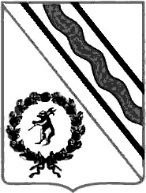 Администрация Тутаевского муниципального районаПОСТАНОВЛЕНИЕот 09.06.2022 № 451-пг. ТутаевЮнусов Д.Р.Юнусов Д.Р.Руководитель штаба – Глава Тутаевского МР;Шмаков В.Ю.Шмаков В.Ю.Заместитель руководителя штаба - Заместитель Главы Администрации ТМР по вопросам ЖКХ;Бондарчук Е.В.Бондарчук Е.В.Секретарь штаба – Специалист производственно-технического отдела МКУ «Центр управления ЖКК ТМР»;Члены штаба:Члены штаба:Соков А.Е.Золотых А.М.Соков А.Е.Золотых А.М.Директор МКУ «Центр управления ЖКК ТМР»;Заместитель директора - начальник производственно-технического отдела МКУ «Центр управления ЖКК ТМР»;Иванова О.Н.Чеканова О.Я.Иванова О.Н.Чеканова О.Я.Заместитель Главы Администрации ТМР по социальным вопросам;Директор департамента образования Администрации ТМР;Лисаева Т.В.Лисаева Т.В.Директор департамента культуры, туризма и молодежной политики Администрации ТМР;Низова О.В.Осипов А.Б.Низова О.В.Осипов А.Б.Заместитель Главы Администрации ТМР по финансовым вопросам – директор Департамента финансов Администрации ТМР;Исполнительный директор АО «Тутаевская ПГУ» (по согласованию);Павлычева В.А.Павлычева В.А.Начальник Тутаевского участка ПАО «ТНС энерго Ярославль» (по согласованию);Королёв Д.Ю.Королёв Д.Ю.Директор Тутаевского РЭС филиала ПАО «Россети Центр» - «Ярэнерго» (по согласованию);Великорецкий С.В.Великорецкий С.В.Директор МУП ТМР «Горэлектросеть» (по согласованию);Добрынин А.С.Добрынин А.С.Директор ООО УК «Левобережье» (по согласованию);Мельников К.Н.Мельников К.Н.Директор ООО «Чистая вода», ООО «Водосток» (по согласованию);Седов В.В.Седов В.В.Директор МУП ТМР «Тутаевские коммунальные системы» (по согласованию);Шарапов С.А.Шарапов С.А.Директор МУП ТМР «ТутаевТеплоЭнерго»Ершов С.Ю.Ершов С.Ю.Глава городского поселения Тутаев (по согласованию);Гриневич Т.В.Глава Артемьевского сельского поселения (по согласованию);Глава Артемьевского сельского поселения (по согласованию);Базанова О.Н.Врип Главы Константиновского сельского поселения (по согласованию);Врип Главы Константиновского сельского поселения (по согласованию);Ванюшкин М.А.Глава Левобережного сельского поселения (по согласованию);Глава Левобережного сельского поселения (по согласованию);Куликов А.И.Глава Чебаковского сельского поселения (по согласованию);Глава Чебаковского сельского поселения (по согласованию);Онучин В.В.Изюмов А.А.Начальник отдела по ВМР, ГО и ЧС Администрации ТМР;Директор МУ «ЕДДС ТМР»;Начальник отдела по ВМР, ГО и ЧС Администрации ТМР;Директор МУ «ЕДДС ТМР»;Иванов Н.Г.Чемерицкий А.М.Врио начальника эксплуатационной газовой службы «Тутаеврайгаз» филиала АО «Газпром газораспределение Ярославль в Ярославском районе» (по согласованию);Директор филиала АО «Газпром газораспределение Ярославль» в г. Данилове (по согласованию);  Врио начальника эксплуатационной газовой службы «Тутаеврайгаз» филиала АО «Газпром газораспределение Ярославль в Ярославском районе» (по согласованию);Директор филиала АО «Газпром газораспределение Ярославль» в г. Данилове (по согласованию);  Гусарин М.Ю.Яценко А.В.Генеральный директор АО «Яркоммунсервис» (по согласованию);Главный врач ГБУЗ ЯО «Тутаевская ЦРБ» (по согласованию).Генеральный директор АО «Яркоммунсервис» (по согласованию);Главный врач ГБУЗ ЯО «Тутаевская ЦРБ» (по согласованию).